Liebe Schülerinnen und Schüler!Dies ist das Hilfeheft zur Station . Ihr könnt es nutzen, wenn ihr bei einer Aufgabe Schwierigkeiten habt.Falls es mehrere Hinweise zu einer Aufgabe gibt, dann könnt ihr dies am Pfeil  erkennen. Benutzt bitte immer nur so viele Hilfestellungen, wie ihr benötigt, um selbst weiterzukommen.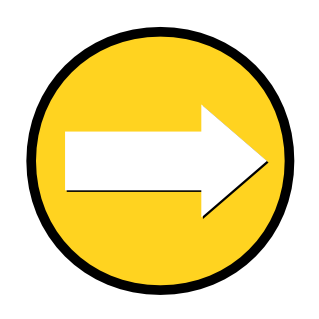 Viel Erfolg!Das Mathematik-Labor-TeamInhaltsverzeichnisHilfe zu 	SeiteAufgabenteil 2.3	3Aufgabenteil 2.4	5Aufgabenteil 2.5a	7Aufgabenteil 2.5b	9Aufgabenteil 3.1a	11Aufgabenteil 3.1b	13Aufgabenteil 3.1c	15Aufgabenteil 4.5a	17Aufgabenteil 4.5b	19Aufgabenteil 4.5c	21Aufgabenteil 4.5d	23Aufgabenteil 4.6	25Aufgabenteil 4.12	29Aufgabenteil 4.13a	31Aufgabenteil 4.13b	33Aufgabenteil 5.1	35Aufgabenteil 5.6a	37Aufgabenteil 5.6b	39Aufgabenteil 2.3Schaut euch Aufgabenteil 2.1 nochmal an. Aufgabenteil 2.4Schaut euch Aufgabenteil 2.1 und Aufgabenteil 2.3 nochmal an und löst nach demselben Schema.Aufgabenteil 2.5aÜberlegt, was der Nenner und was der Zähler angibt.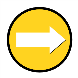 Aufgabenteil 2.5bIm Nenner steht die Anzahl der Stücke, welches zusammen ein Ganzes ergeben, und im Zähler steht die Anzahl der farbig markierten Stücke.Aufgabenteil 3.1aFür die erste Aufgabe zeichnet euch drei Balken untereinander mit 15 Kästchen. Unterteilt zwei der Balken in 5 gleich große Stücke und einen in 15 gleich große Stücke.Bei der zweiten Aufgabe zeichnet ihr euch drei Balken untereinander mit 16 Kästchen. Unterteilt zwei der Balken in  8 und einen in 16 gleich große Stücke.Aufgabenteil 3.1bMalt so viele Stücke aus, wie der Zähler jeweils angibt.Aufgabenteil 3.1cEine ähnliche Aufgabe könnte man so lösen:Aufgabenteil 4.5aSchreibt in den Nenner eine eins.Aufgabenteil 4.5bRechnet den Nenner mal 6.Aufgabenteil 4.5cWelche Zahl kommt dann in den Zähler?Aufgabenteil 4.5dMit welcher Zahl müsst ihr 4 mal nehmen?Aufgabenteil 4.6Aufgabenteil 4.12Bei einem Ganzen müssen Zähler und Nenner gleich sein.Aufgabenteil 4.13aDer Zähler entspricht der Anzahl der übrig gebliebenen Wabis.Aufgabenteil 4.13bDer Nenner muss mit dem Nenner aus Aufgabenteil 4.11 identisch sein.Aufgabenteil 5.1Falls ihr nicht mehr wisst, wie Kürzen geht, schaut euch nochmal die Aufgabe 2 an.Aufgabenteil 5.5aStellt zunächst Nennergleichheit her.Aufgabenteil 5.5bWenn wir die Brüche  miteinander vegleichen müssen wir die Nennergleichheit herstellen, wie hier zum Beispiel:Vergleicht man nun die Brüche miteinander, folgt daraus:und damit:Mathematik-Labor „Mathe ist mehr“
RPTU Kaiserslautern-LandauInstitut für MathematikDidaktik der Mathematik (Sekundarstufen)
Fortstraße 776829 Landau
https://mathe-labor.deZusammengestellt von: Betreut von:Variante Veröffentlicht am:Station„“Teil Hilfeheft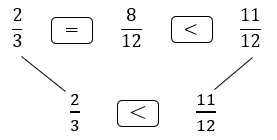 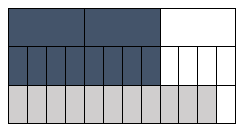 